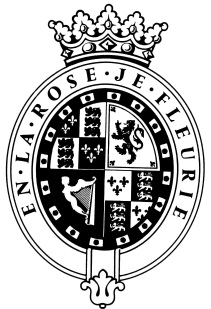 GOODWOODThe RoleThe Repairs and Maintenance Service Desk Supervisor will be part of the Repairs & Maintenance Department and report to the Repairs and Maintenance Operations Manager with a dotted line to the Repairs & Maintenance General Manager and Office Manager.About usAt Goodwood, we celebrate our 300 year history as a quintessentially English Estate, in modern and authentic ways delivering extraordinary and engaging experiences.  Our setting, 12,000 acres of West Sussex countryside and our story both play significant roles in Goodwood’s success.  What really sets us apart is our people.  It is their passion, enthusiasm and belief in the many things we do that makes us the unique, luxury brand we are.Passionate PeopleIt takes a certain sort of person to flourish in such a fast-paced, multi-dimensional environment like Goodwood.  We look for talented, self-motivated and enthusiastic individuals who will be able to share our passion for providing the “world’s leading luxury experience.”Our ValuesThe Real Thing	       Daring Do 		  Obsession for Perfection    Sheer Love of LifePurpose of the roleTo case manage the reactive and preventative maintenance across the Estate in addition to regular scheduled tasks such as skip removal and delivery, arranging cleaning of facilities, raising POs as required, managing the on-site fuel pump and any ad hoc duties that may arise to cover periods of absence.  Key responsibilitiesProviding first class customer service to all business areas across the Estate.  Ensuring reactive and preventative maintenance tasks are logged on the CAFM system and dealt with accordingly and in a timely manner in accordance with KPI’s.  This will include keeping the customer updated and providing advice even when the Repairs and Maintenance Team are unable to assist with the issue directlyFollow up with the customer on completion of works to establish customer satisfaction and any improvements requiredObtaining cost codes from the customer where work cannot be fulfilled by the in-house team and has to be outsourced to external contractorsIn periods of absence and availability permitting, cover the Office Manager’s duties, where possible and agreed with your Line Manager.  Raising PO’s for the Repairs and Maintenance Team as required, accepting deliveries and updating the relevant team membersRota and resource management of team members and contractors against maintenance prioritiesArranging the delivery and removal of skips as necessaryOrganising cleaning of Repairs and Maintenance facilities Manage the fuel pump maintenance and refillsQualities you will possessPassion for what you doPositive and friendly with a “can do attitude”Attention to detail Ability to prioritise and organiseProactiveTake responsibility for yourselfConfident to make decisions and to stand by themGood negotiation and influencing skillsExcellent communicatorA sense of fun!What do you need to be successful? Proven track record in exemplary customer serviceGood understanding of CRM systems Strong eye for detail Financial awareness of budgetsAbility to understand business needs and prioritise accordinglyManage own varied workloadEach role is assigned a level against our expected behaviour.  Your role levels are set out below.We employ meticulous attention to detail to create experiences, as they should be.  We are honest and open.We don't mind breaking the rules to create the best possible experiences. We will take tough decisionsIt’s a team thing – everybody mucks in to make things happen. We're madly passionate about what we doWe want to make everyone feel special by loving what we do.BEHAVIOURLEVELThink CustomerCommunication & TrustTaking Personal ResponsibilityEncouraging Excellence & Commercial SuccessWorking Together